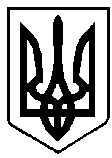 УКРАЇНАРІВНЕНСЬКА ОБЛАСТЬм. ВАРАШР О З П О Р Я Д Ж Е Н Н Яміського голови23.03.2023 									№76-Род-23-1510Про робочу групу з питань формування списку присяжних Кузнецовського міського суду Рівненської областіЗ метою об’єктивного формування та затвердження списку присяжних Кузнецовського міського суду Рівненської області, враховуючи подання Територіального управління Державної судової адміністрації України в Рівненській області від 15.03.2023 №267-02/23, керуючись пунктом 20 частини 4 статті 42 Закону України «Про місцеве самоврядування в Україні» :1. Створити робочу групу з питань формування списку присяжних Кузнецовського міського суду Рівненської області 1500-КО-04 (далі - робоча група) у складі згідно з додатком. 2. Робочій групі:2.1. Вжити організаційно-правових заходів щодо визначення кандидатів у присяжні та сформувати список присяжних Кузнецовського міського суду Рівненської області.2.2. Підготувати проєкт рішення Вараської міської ради про затвердження списку присяжних Кузнецовського міського суду Рівненської області.	3. Контроль за виконанням розпорядження лишаю за собою.Міський голова							Олександр МЕНЗУЛ